2023-2024Eğitim-Öğretim Yılı……………….Ortaokulu Fen Bilimleri Dersi8Sınıflar 1. Dönem 1. Yazılı Sınavı SorularıAdı/Soyadı:                                       Sınıfı: 8/              Numarası:	 Puanı:	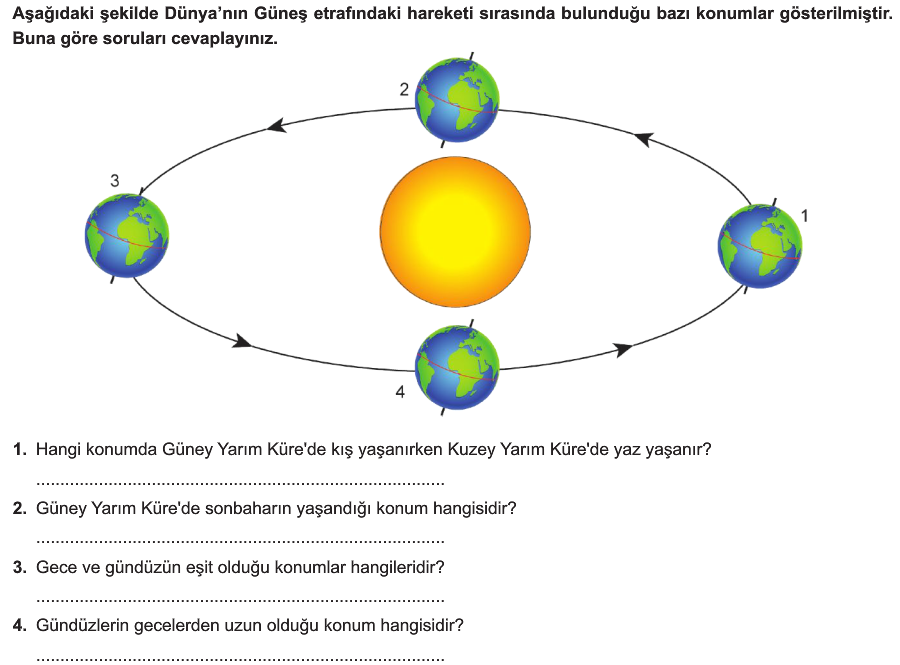 (4x3=12P)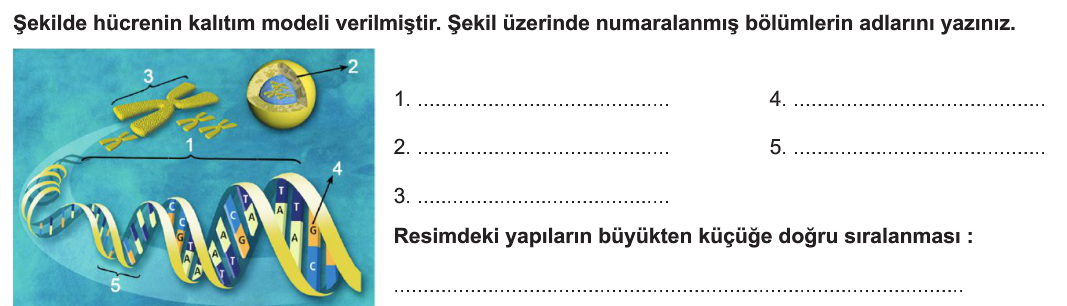 (6x3=18P)(4x4=16P)(10puan)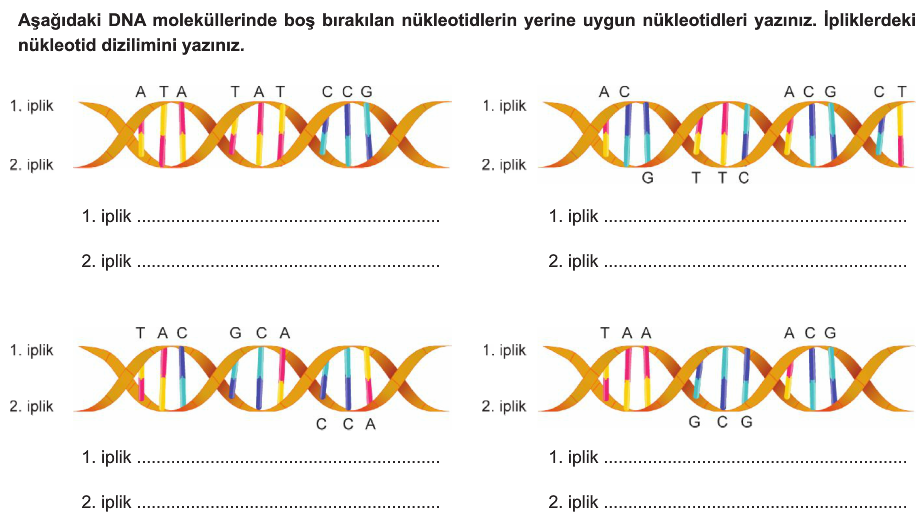 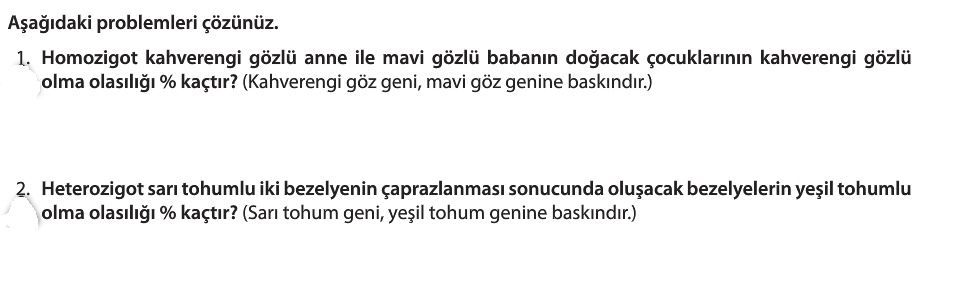 (12x2=24puan)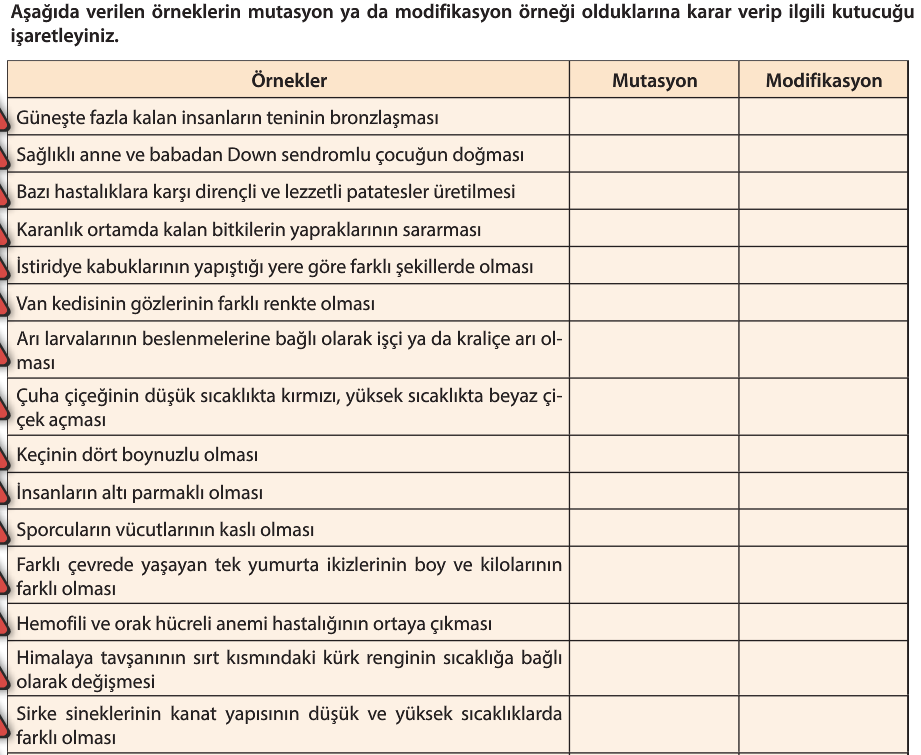 ÇOKTAN SEÇMELİ SORULAR 4x5=20 puan)1)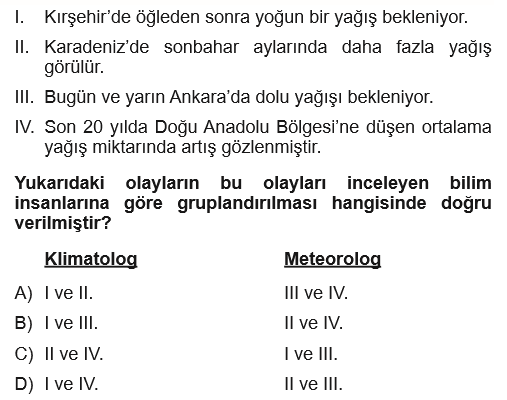 2)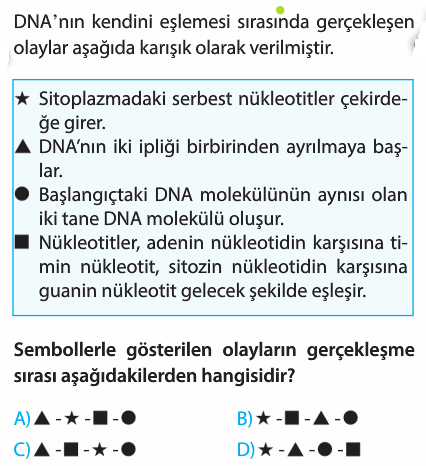 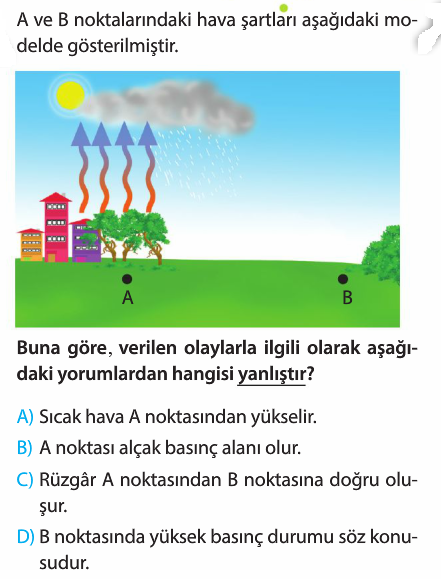 3)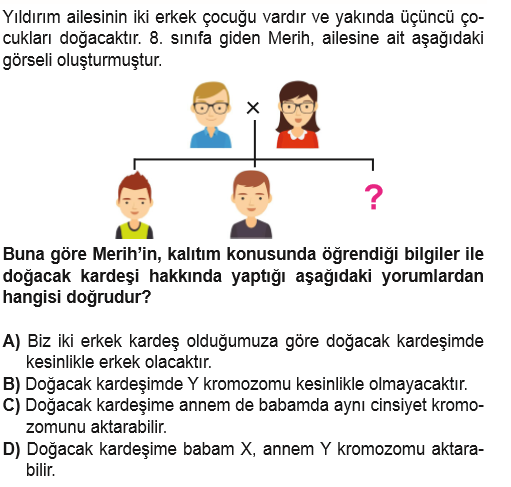 4)BAŞARILAR..FEN BİLİMLERİ ZÜMRESİ